Female Hormones/Ovarian Cycle/Menstrual Cycle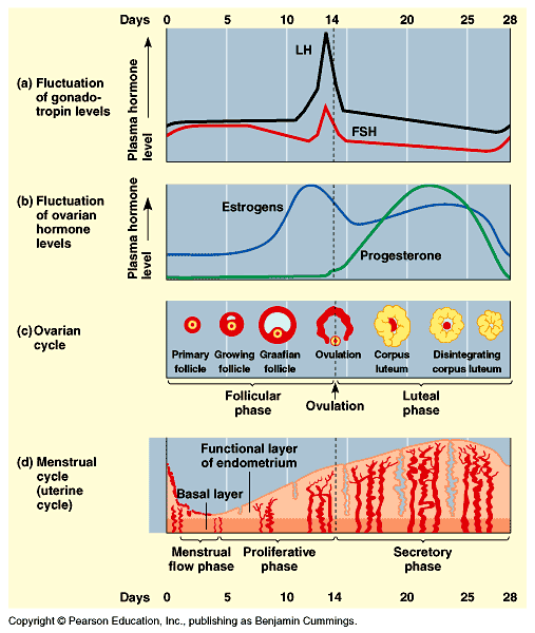 